Ирина  РусяеваПИСЬМЕННЫЕ  ТЕСТЫПО  ЭЛЕМЕНТАРНОЙ  ТЕОРИИ МУЗЫКИУчебное пособие для специальных музыкальных заведенийсреднего звенаМОСКВА     2015 ГОДОТ  АВТОРА     Моё новое учебное пособие предназначено для тренировки и проверки знаний у студентов исполнительских отделений колледжей, перед итоговым экзаменом по элементарной теории музыки.     В каждом билете находится максимум заданий, позволяющий студентам проверить свои знания по всему пройденному материалу. Это умение правильно определить и разрешить интервалы и аккорды, грамотно построить хроматическую гамму и той или иной лад, разобраться с переводом из ключа в ключ и справиться с группировкой длительностей, и т.д.     Надеюсь, что письменные тесты помогут студентам всесторонне потренироваться перед экзаменом и достойно его сдать.И. РусяеваМосква, 2015 год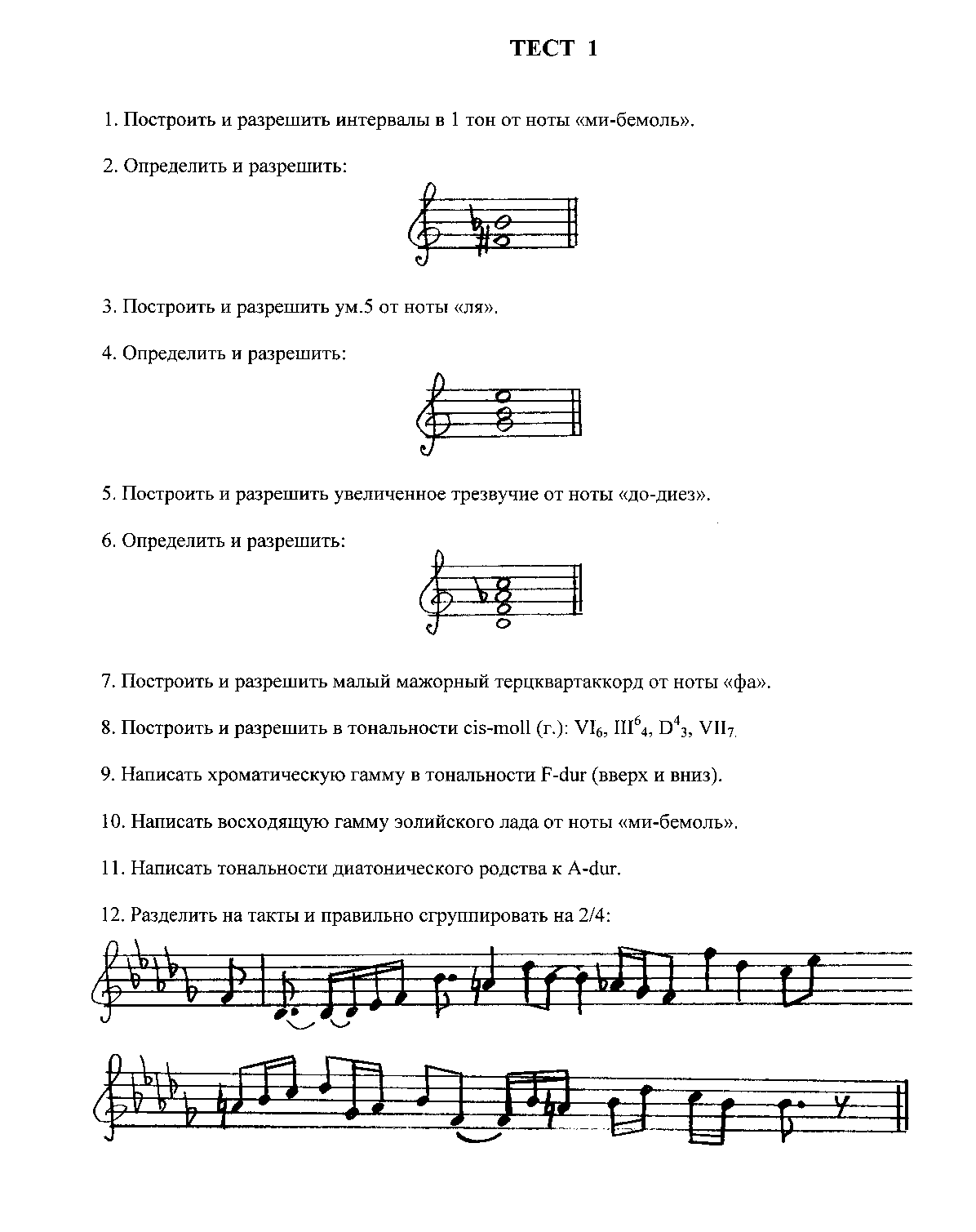 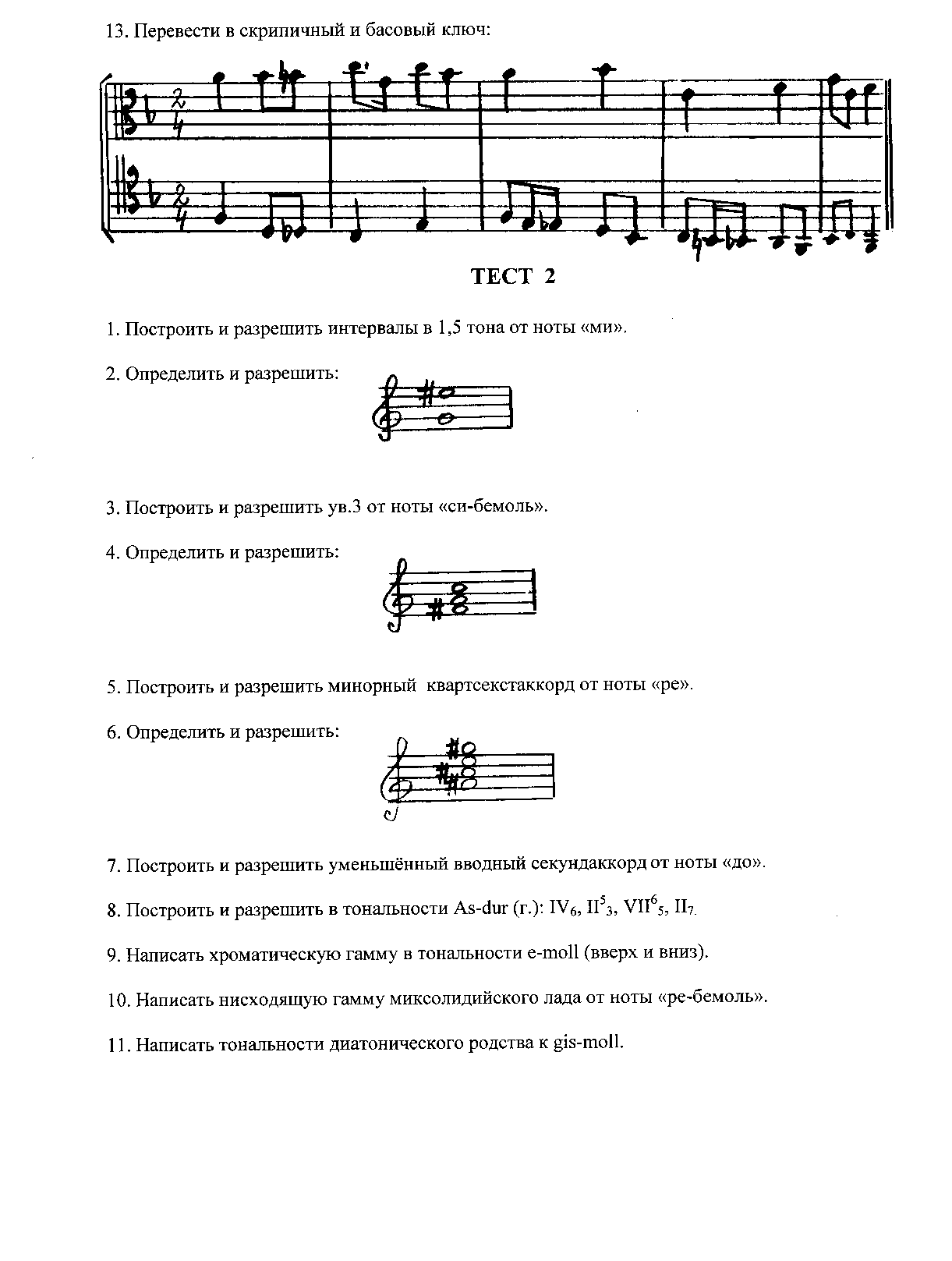 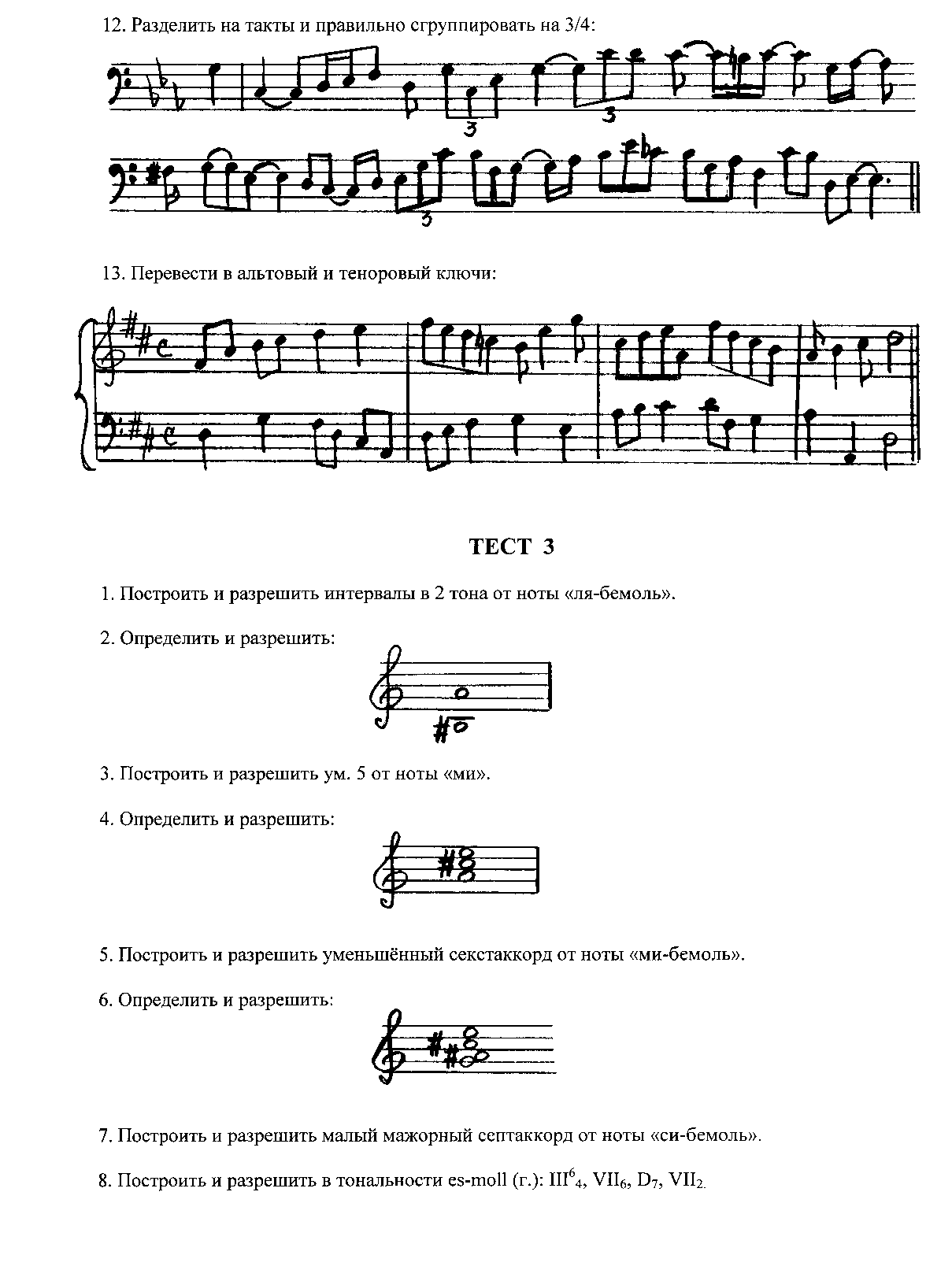 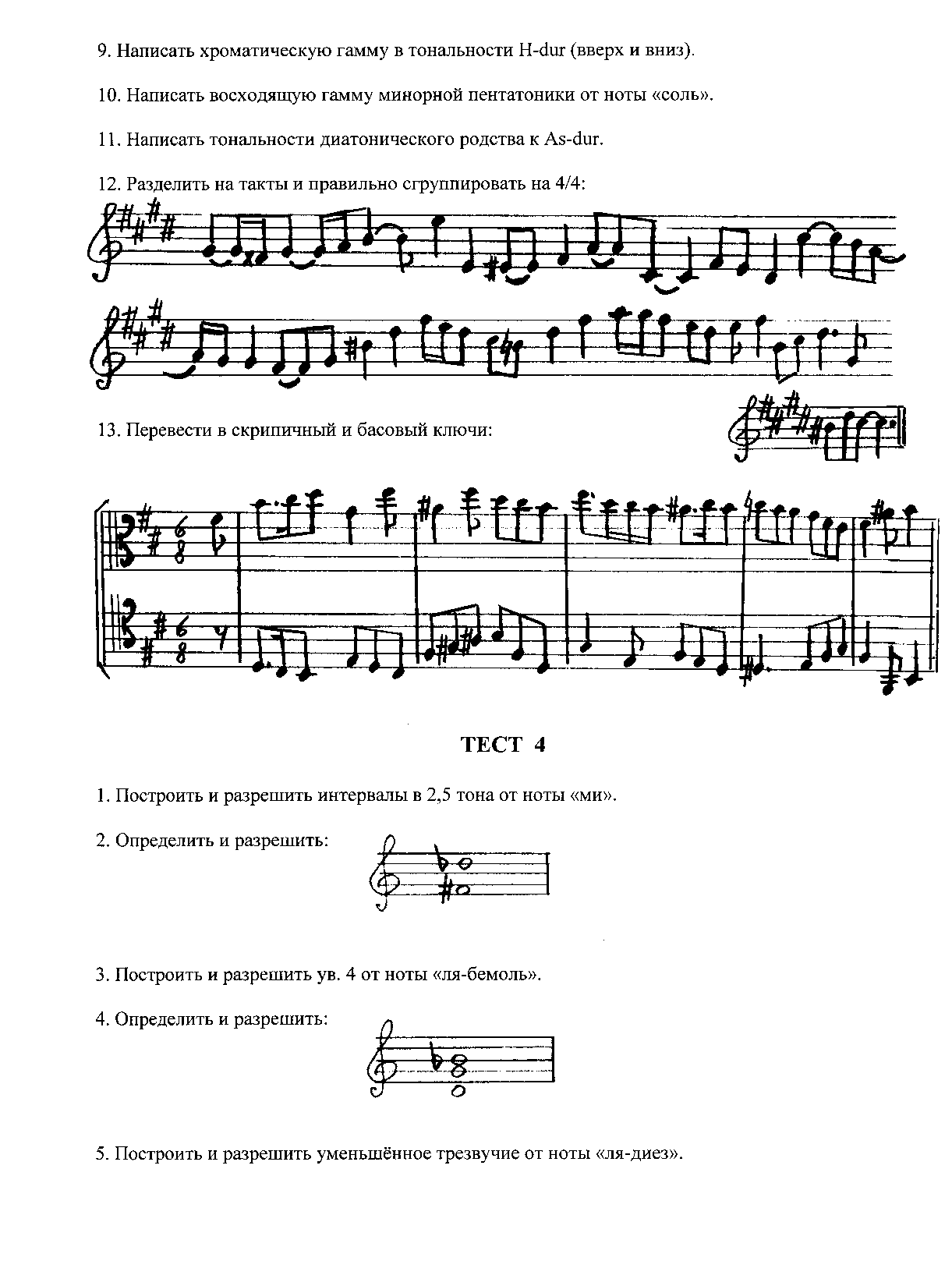 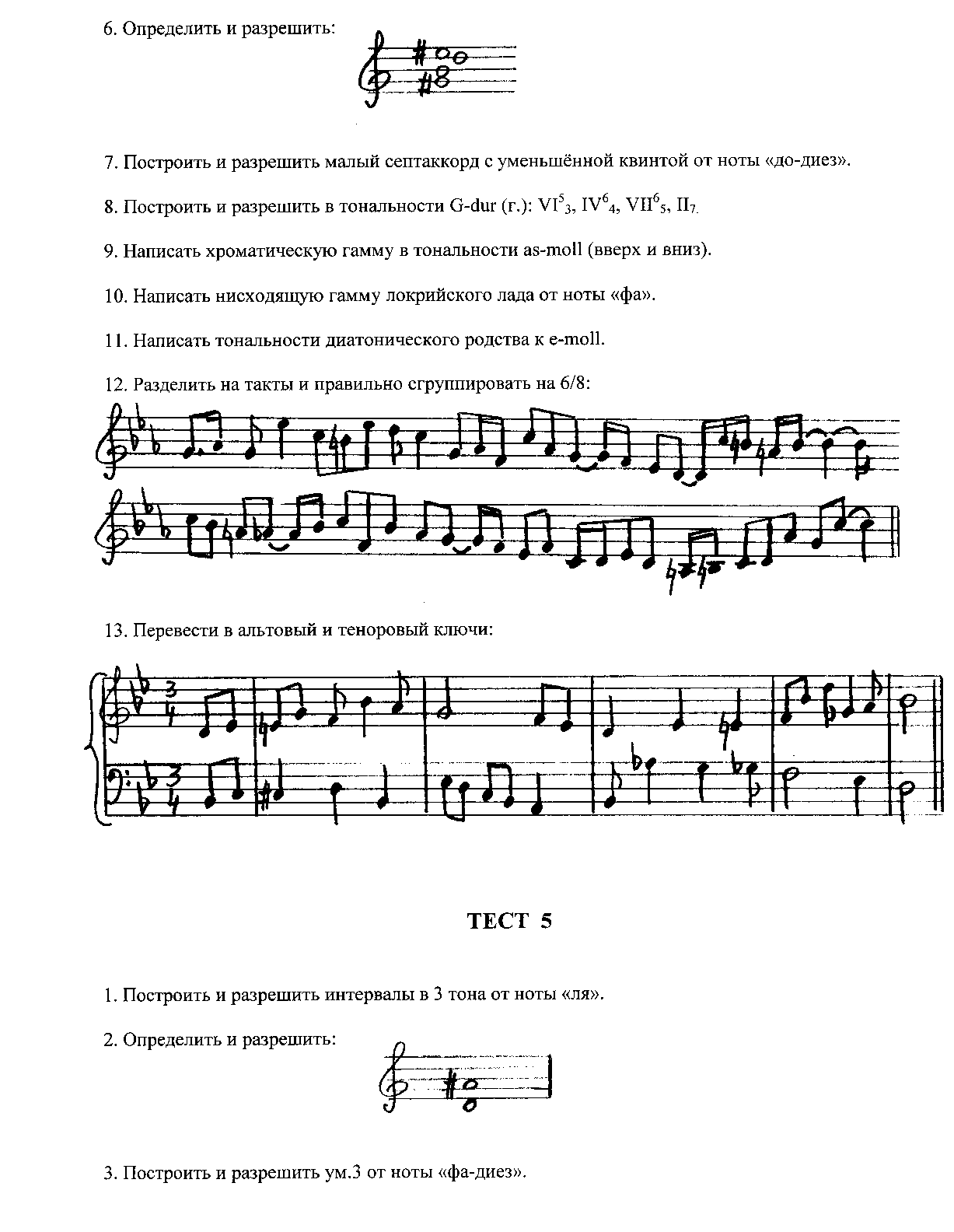 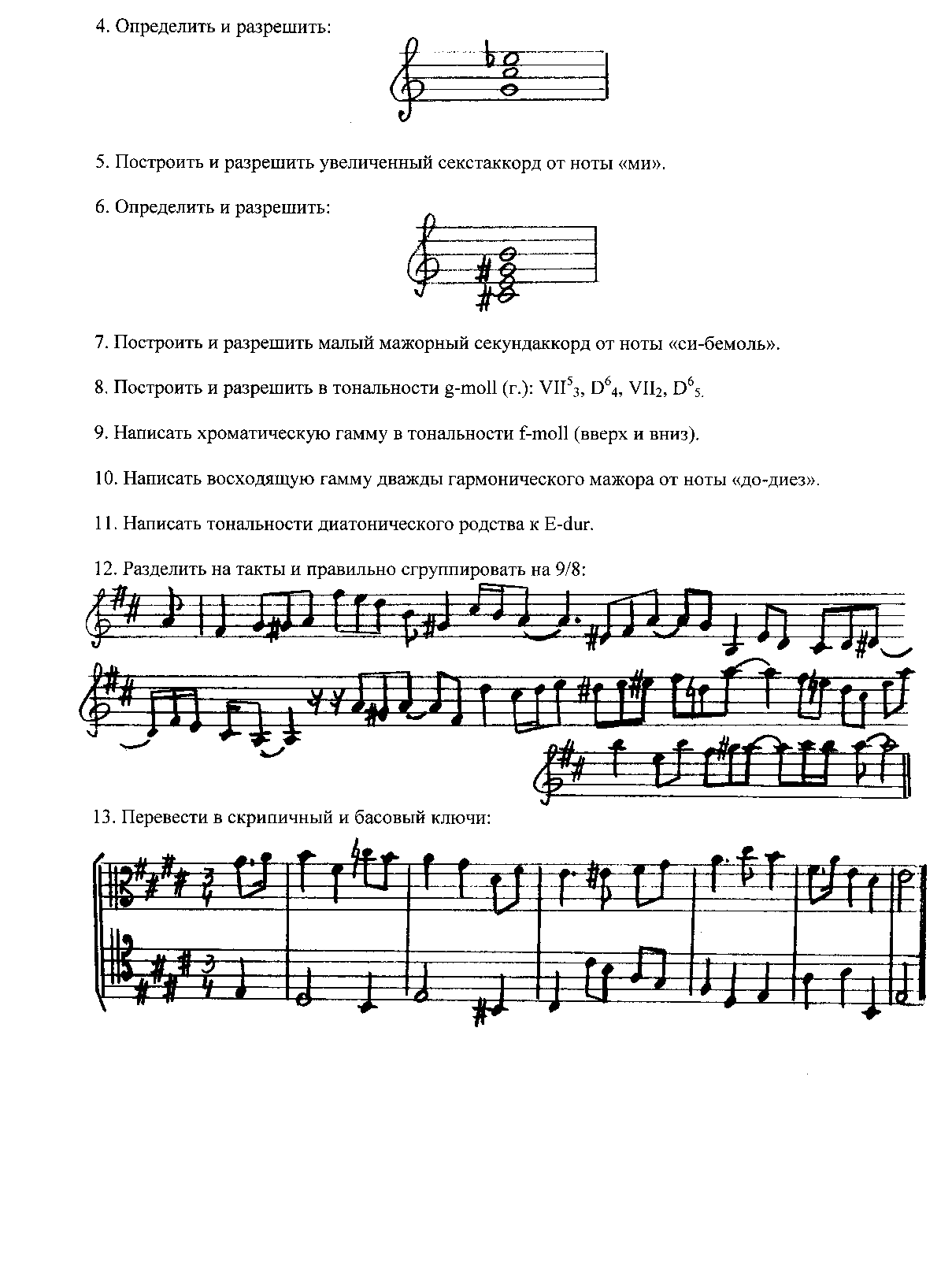 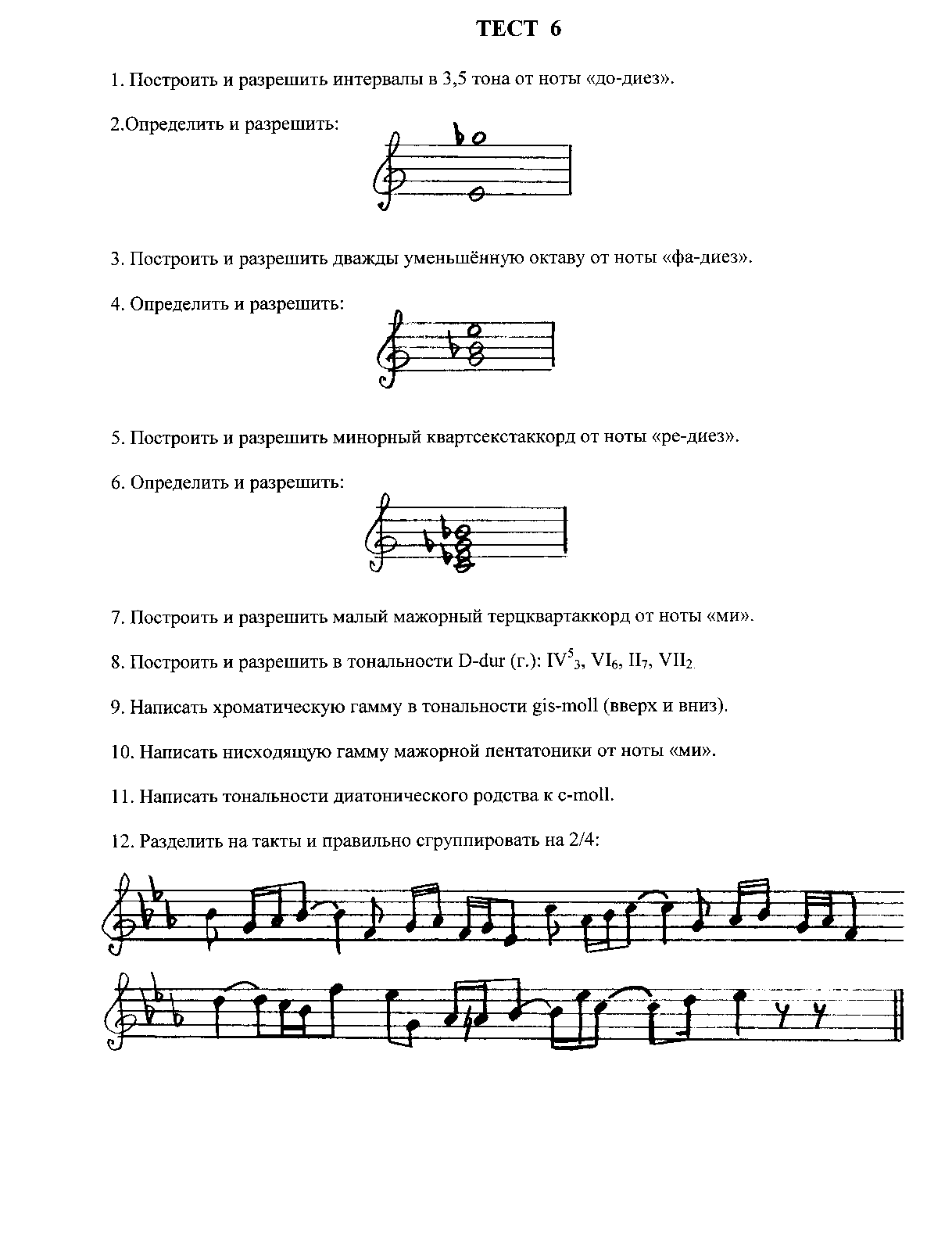 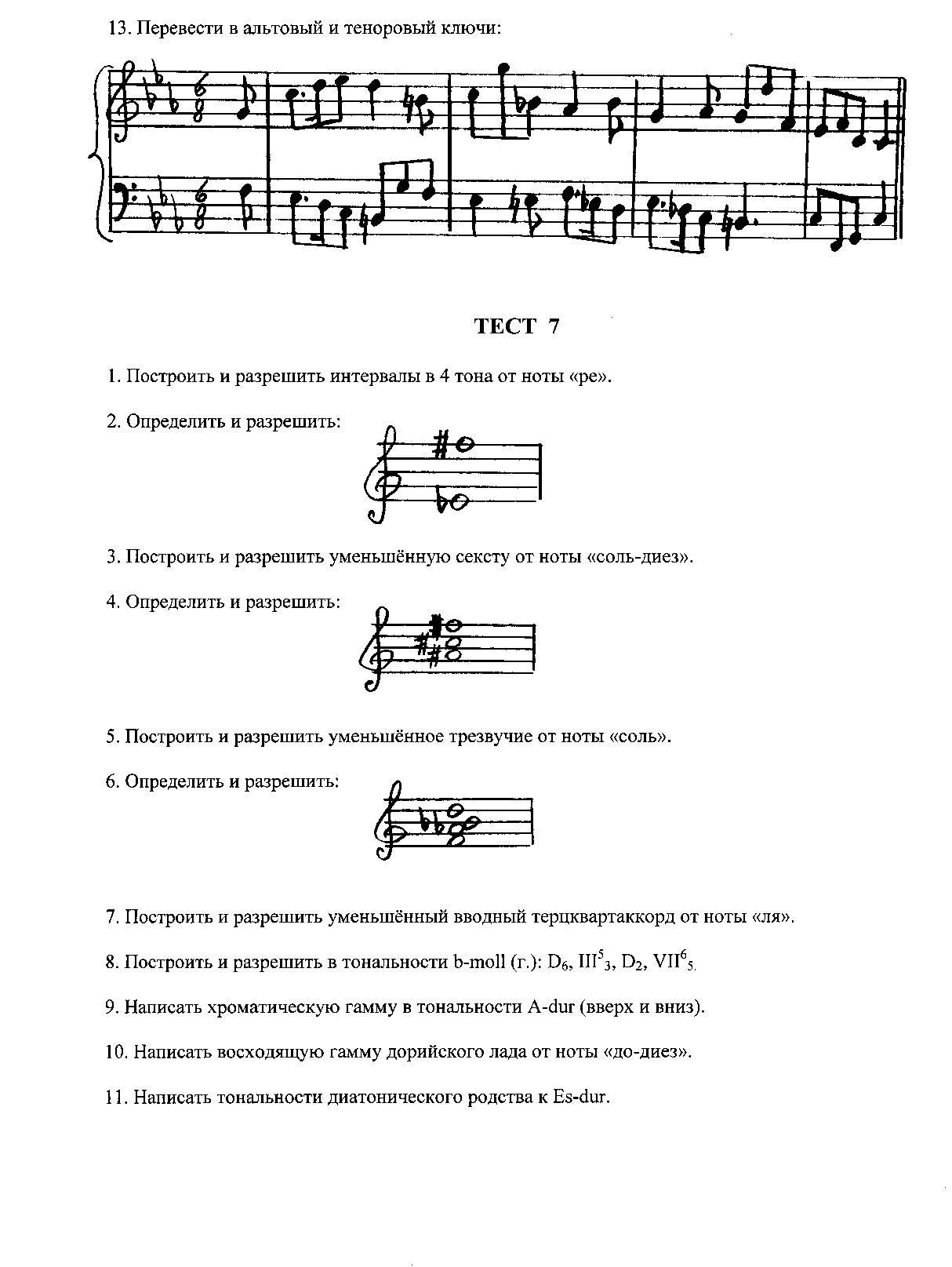 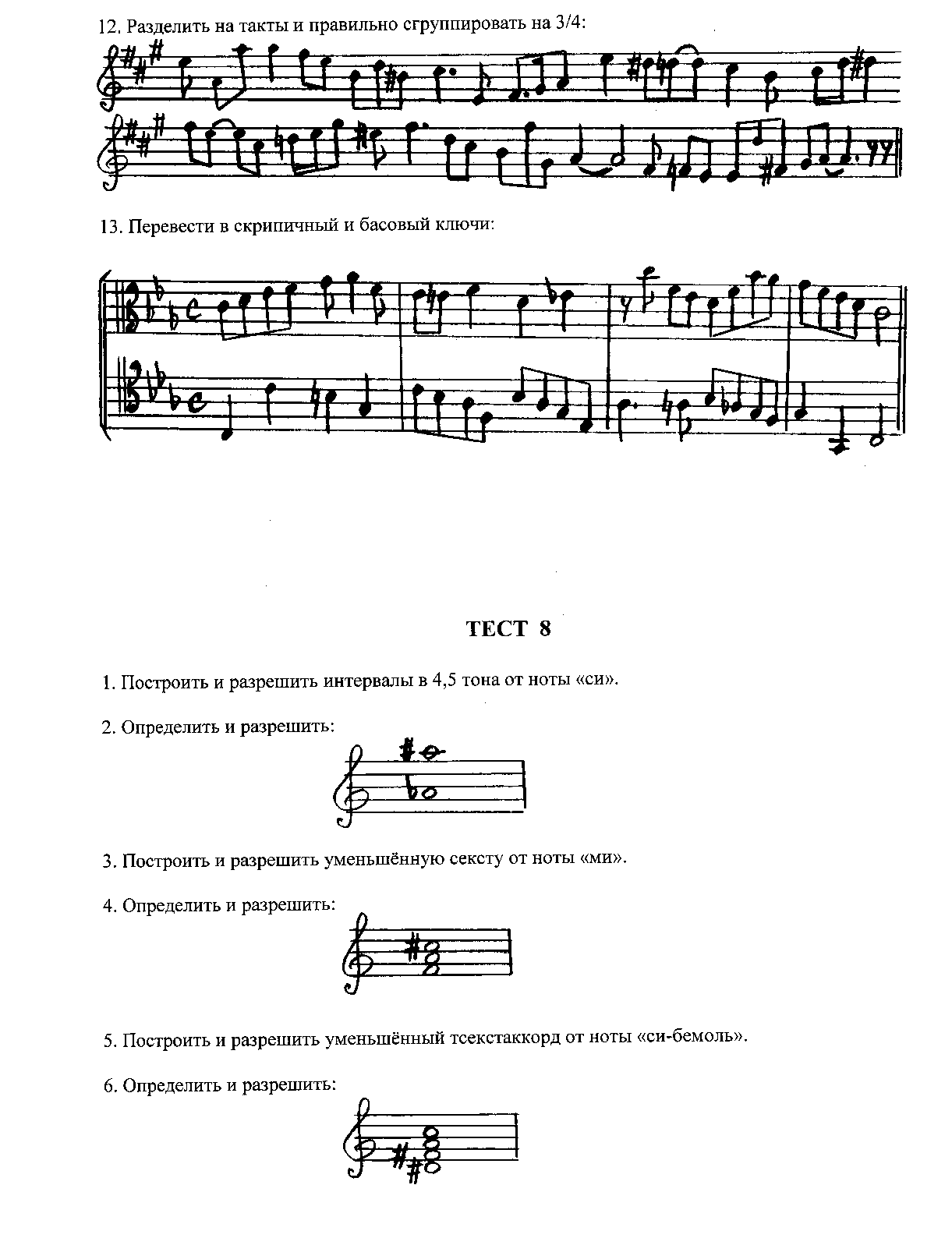 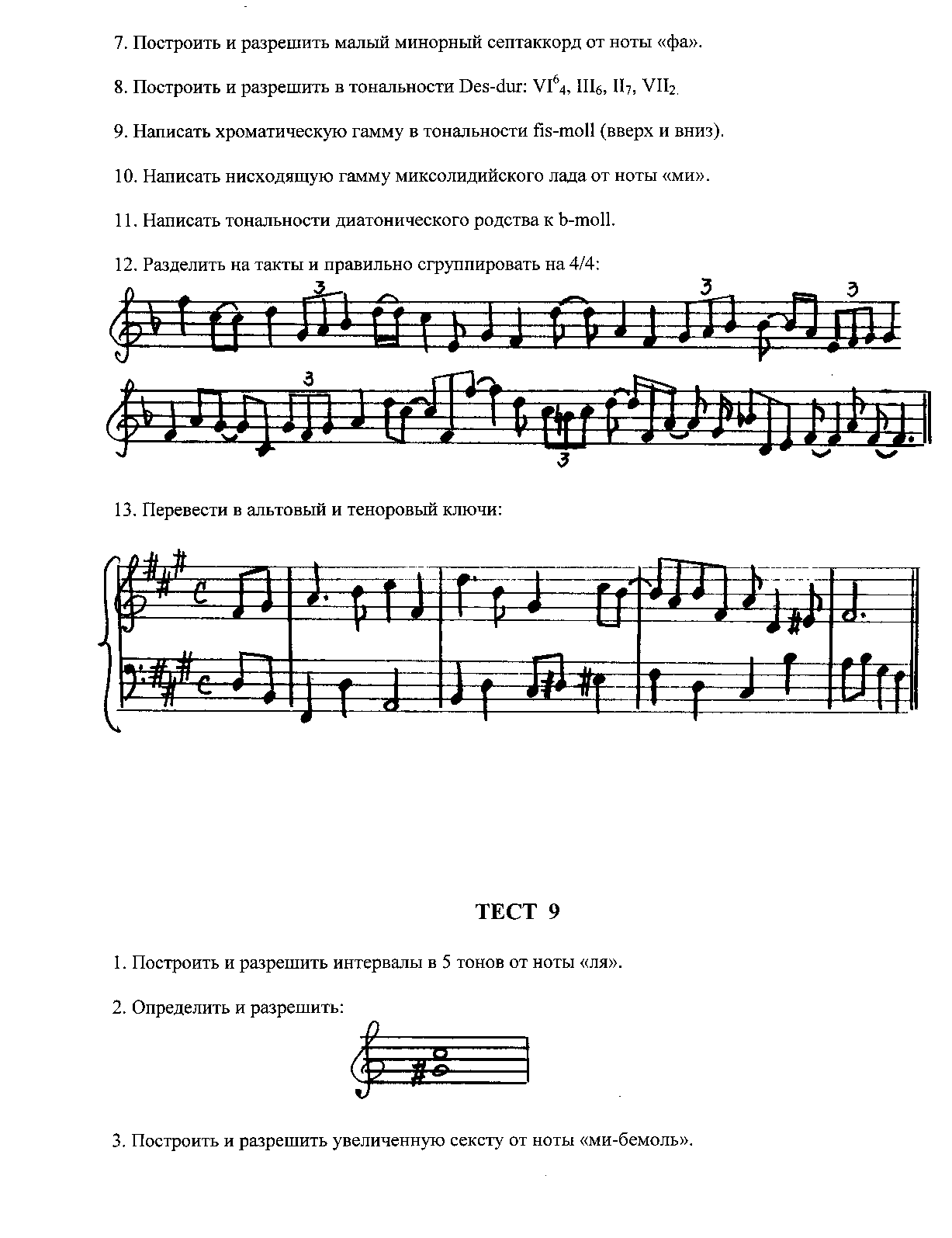 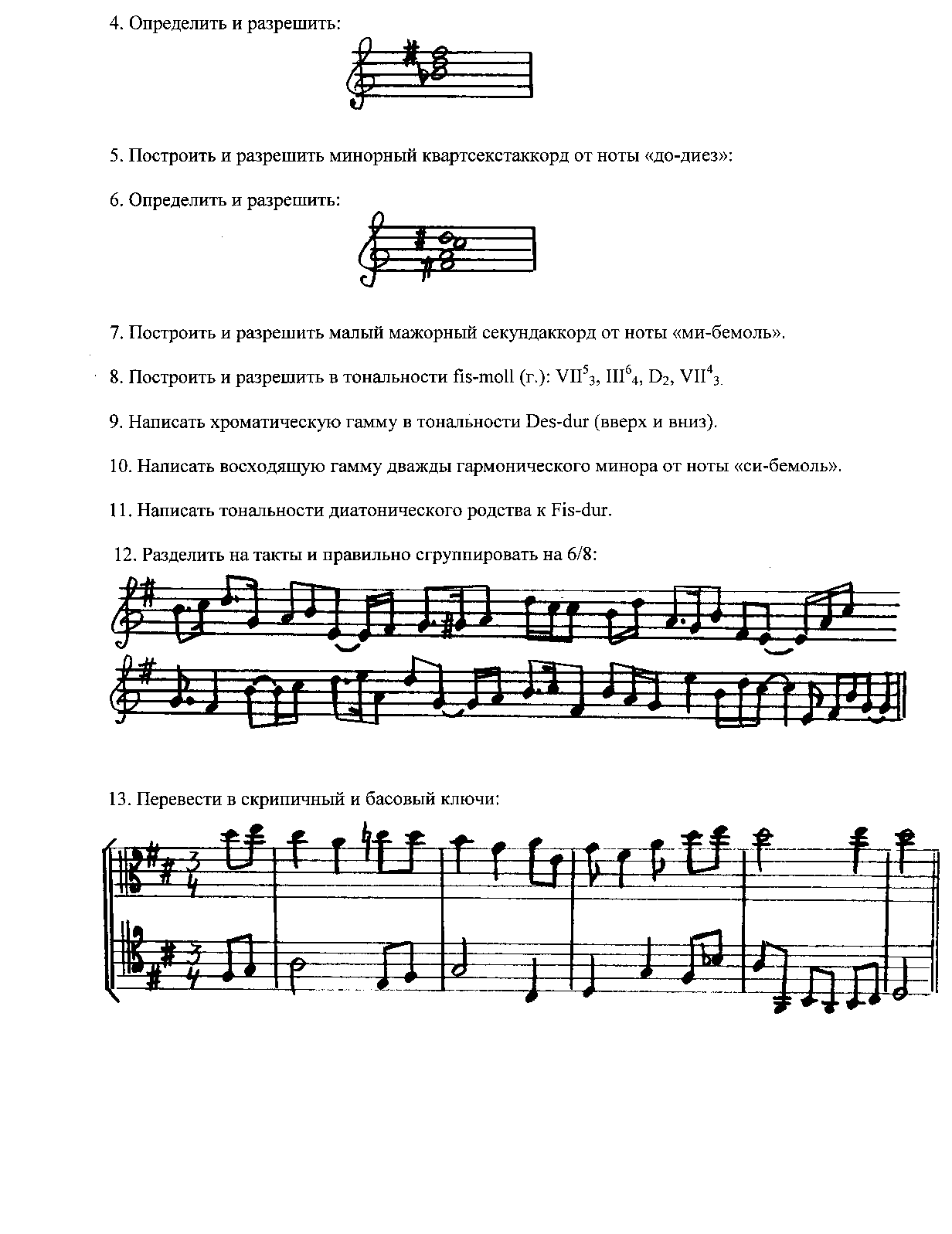 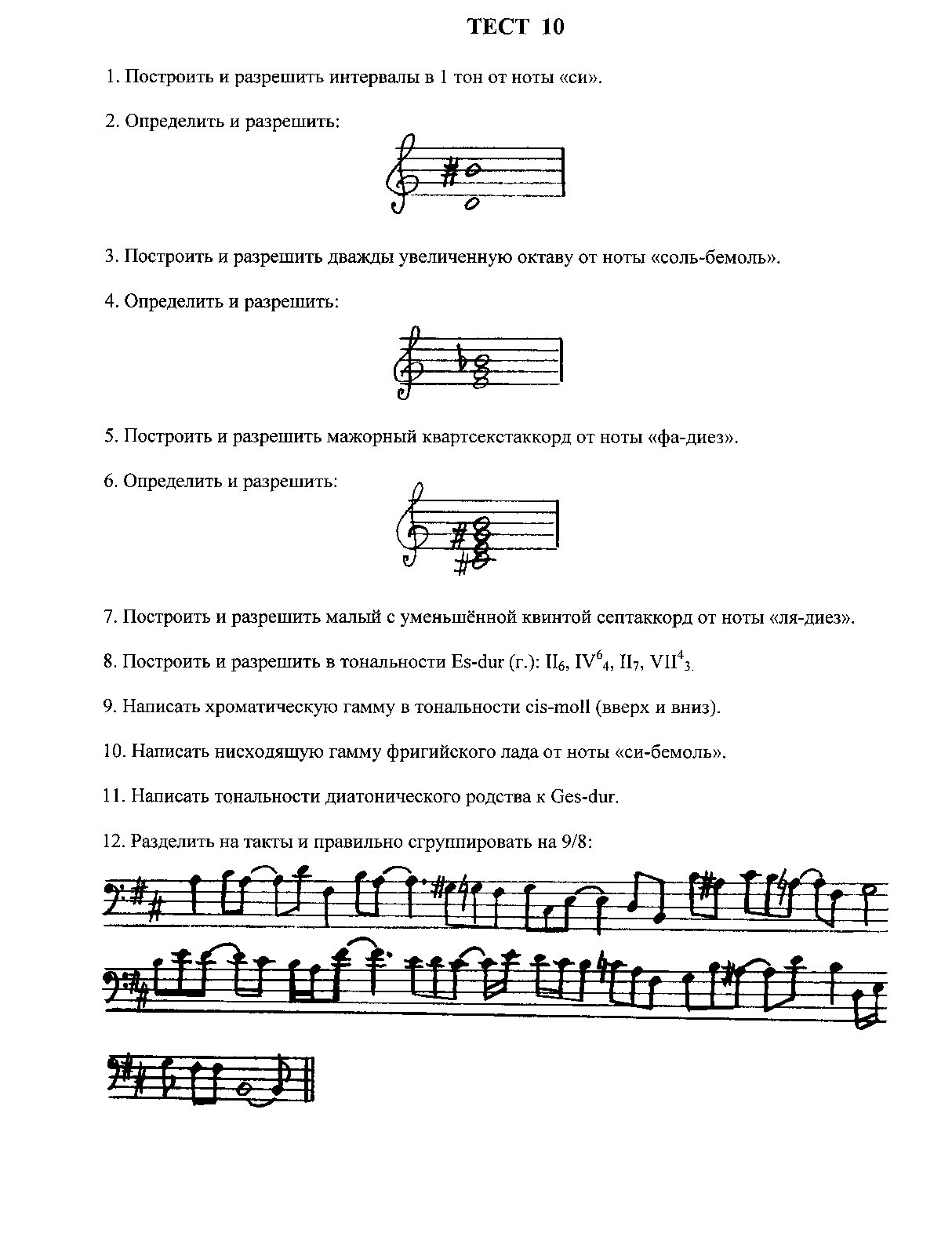 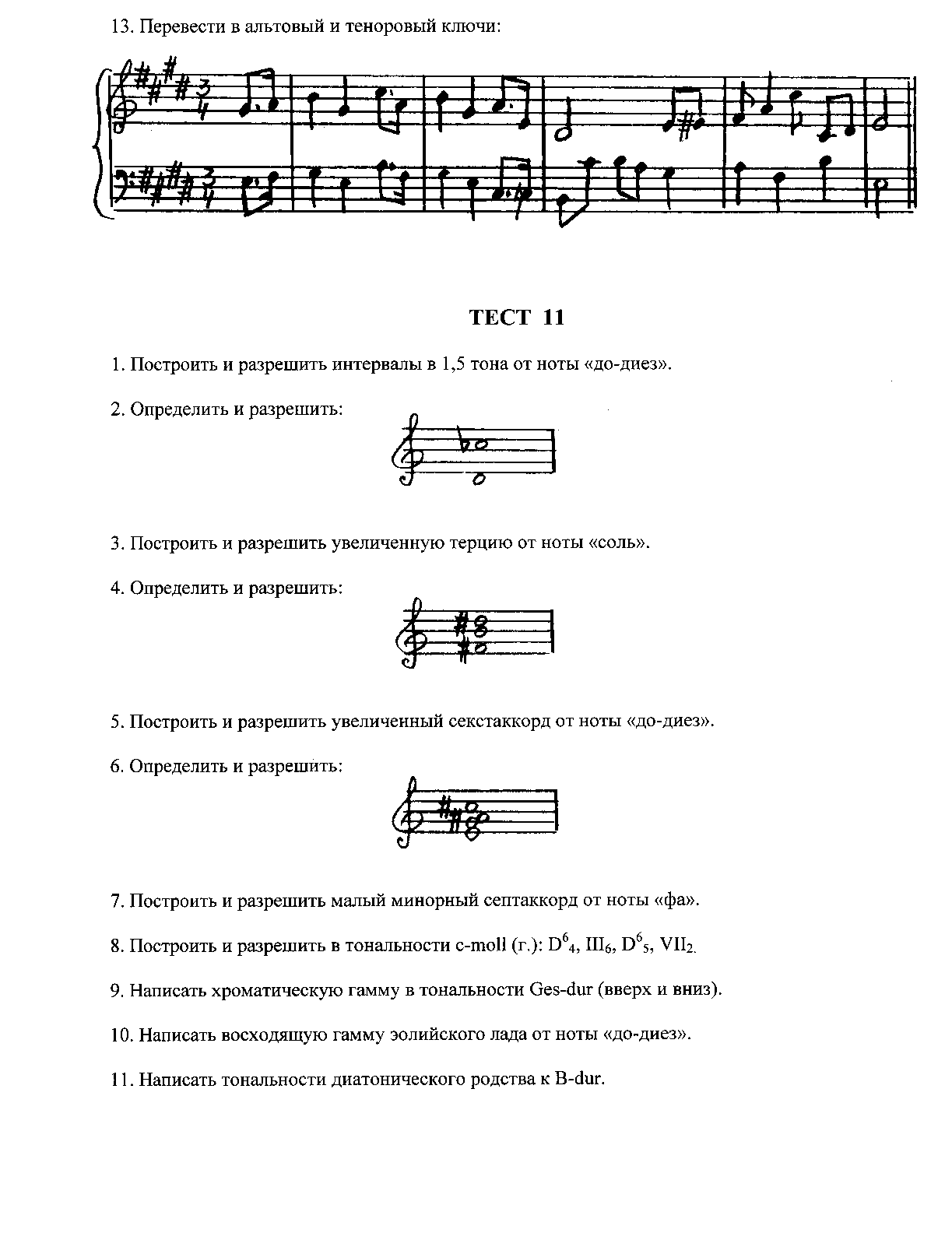 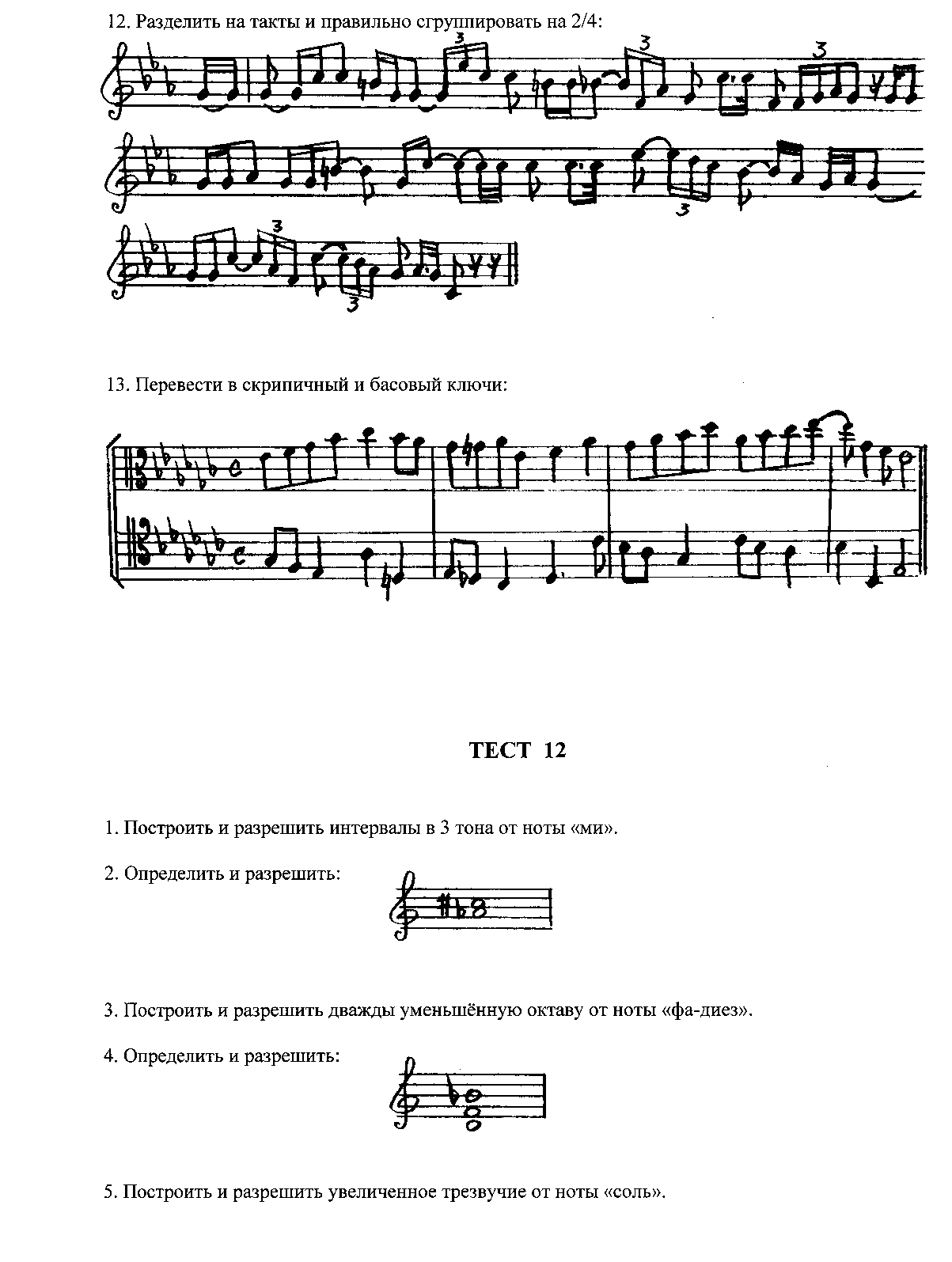 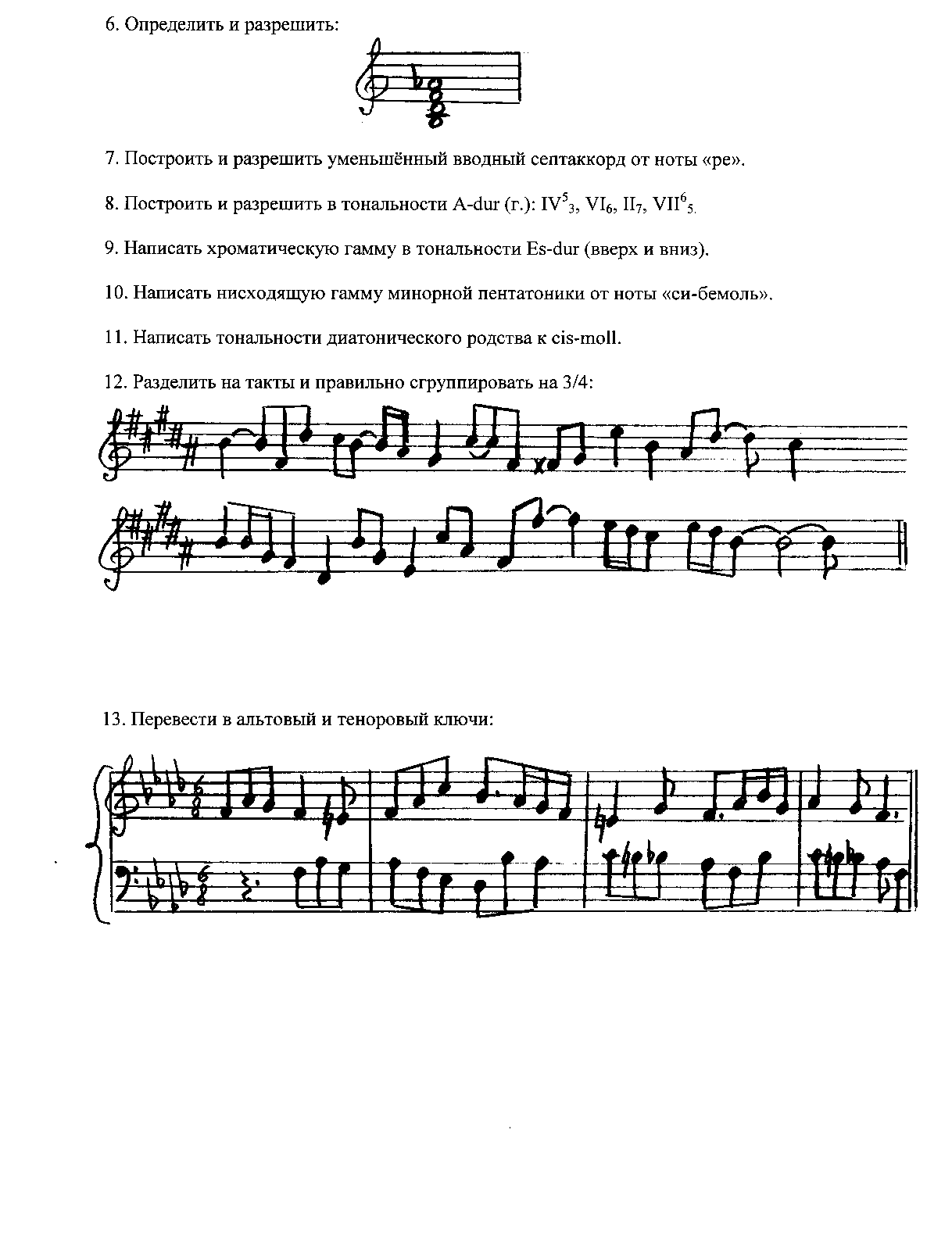 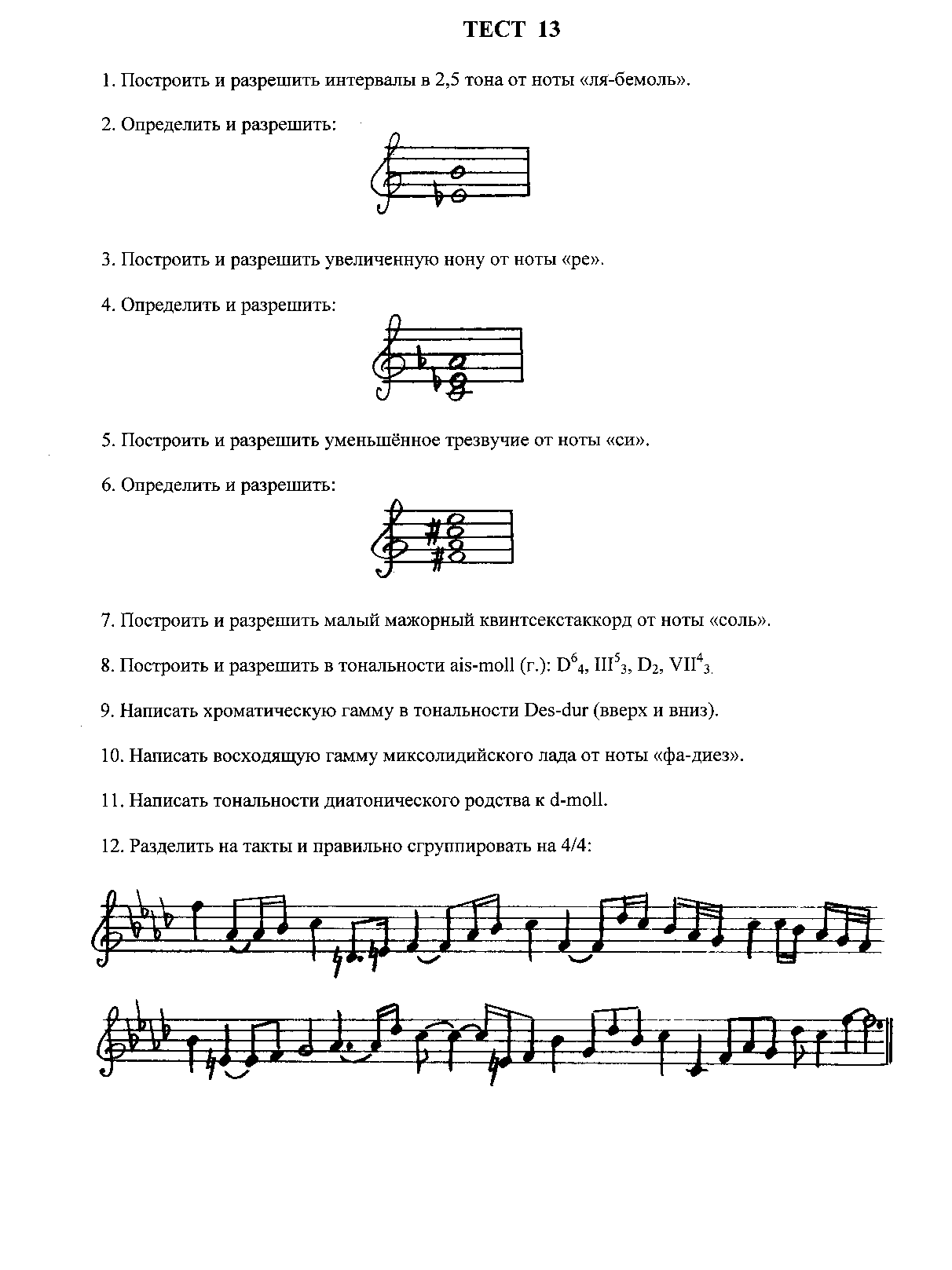 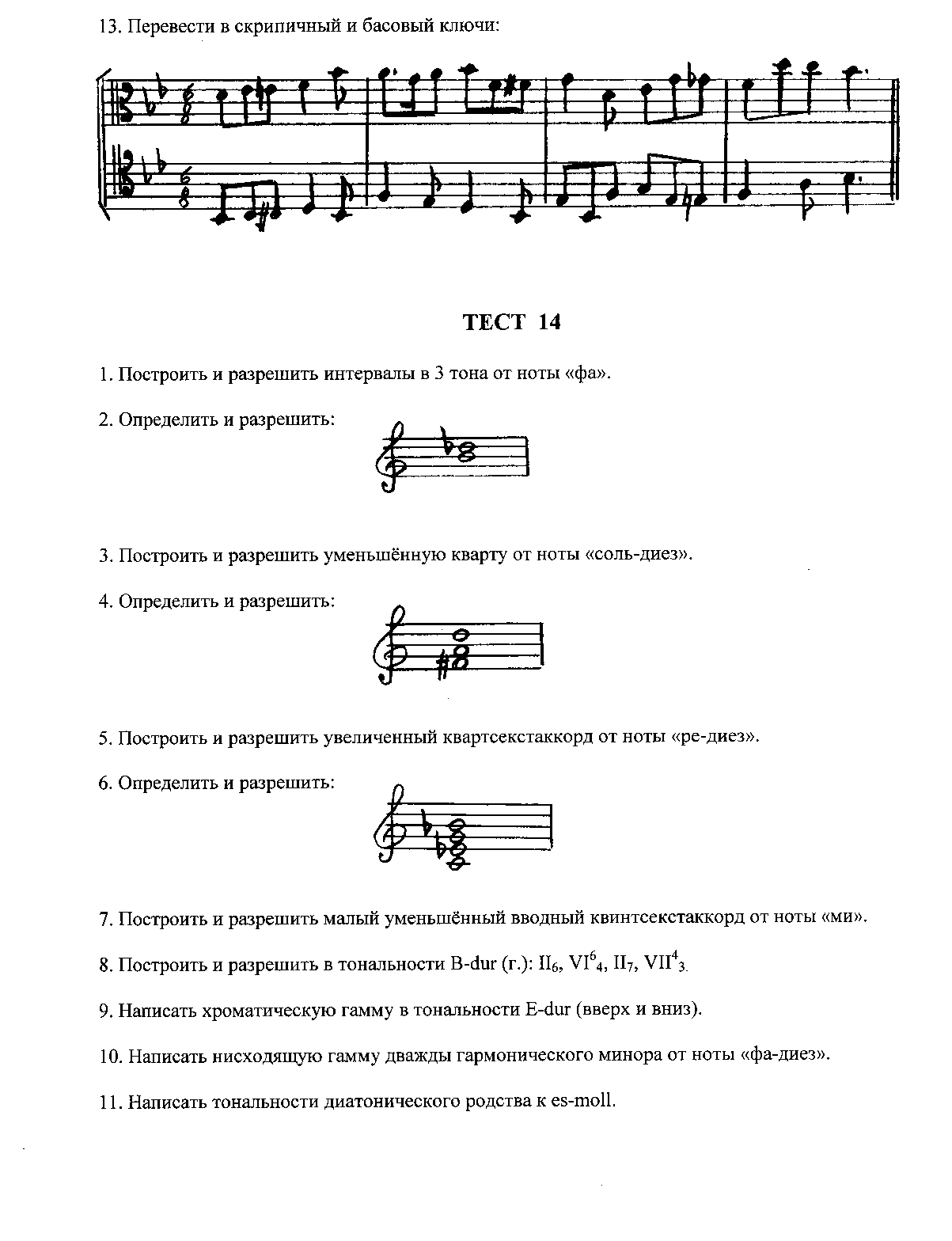 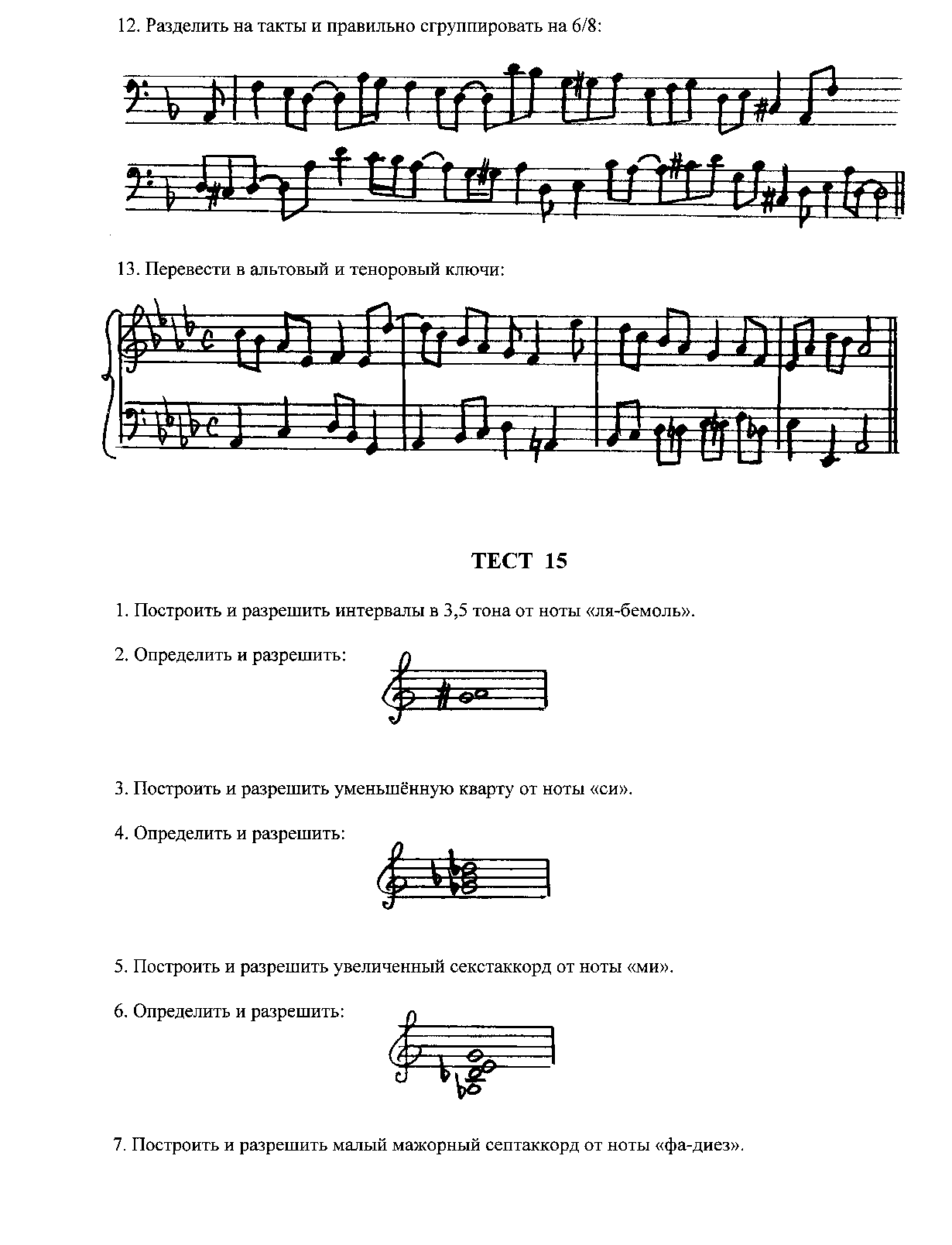 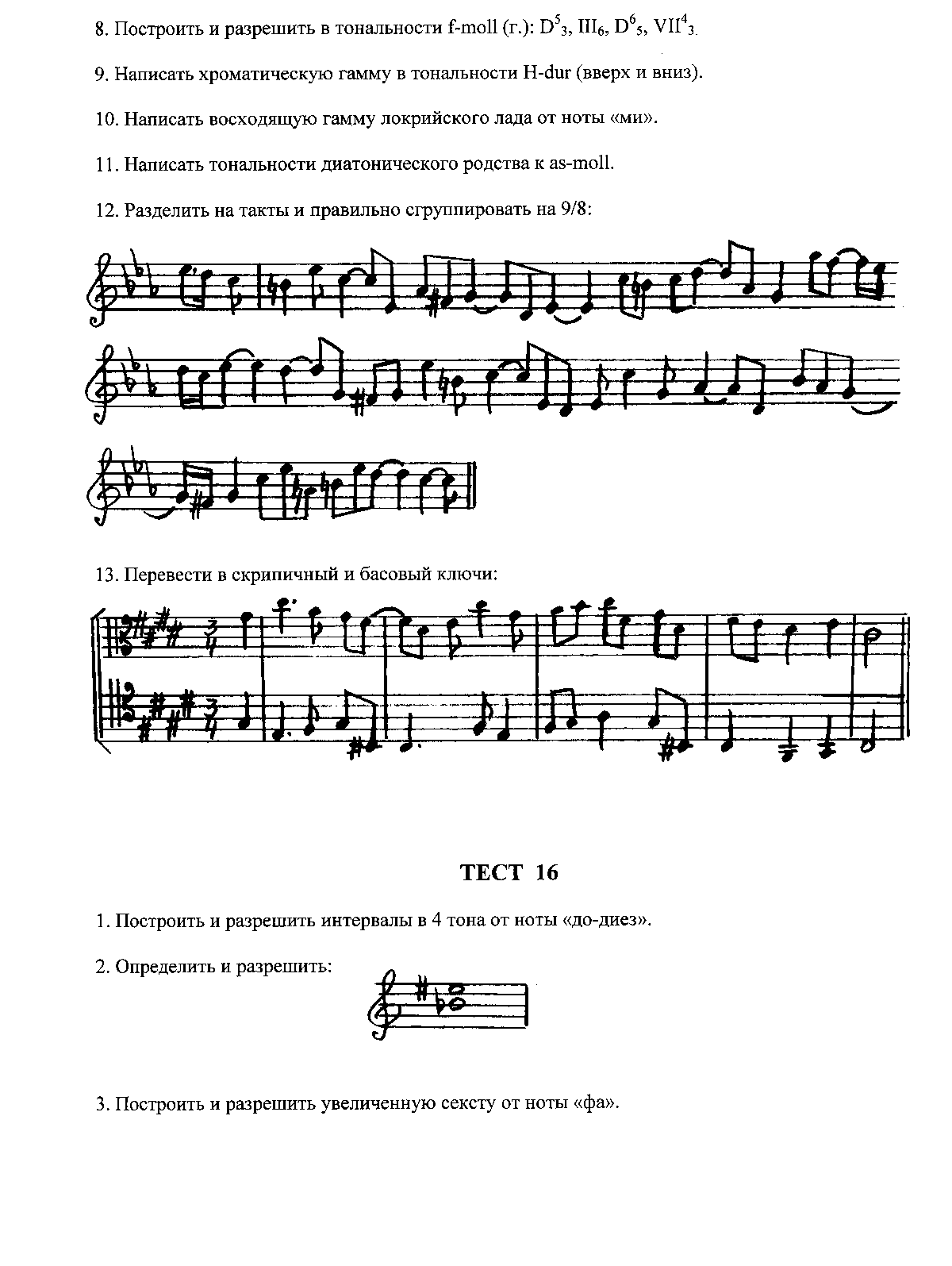 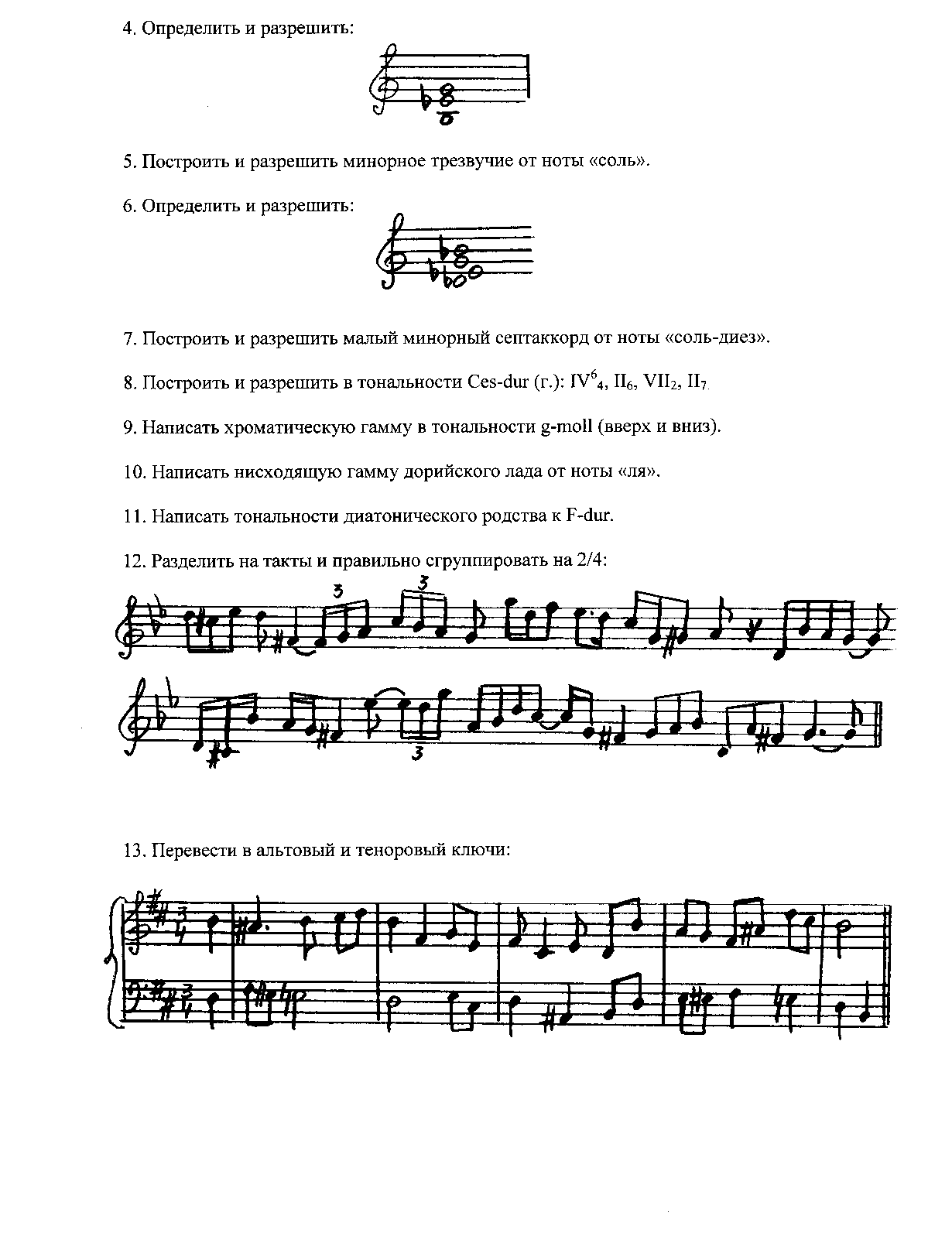 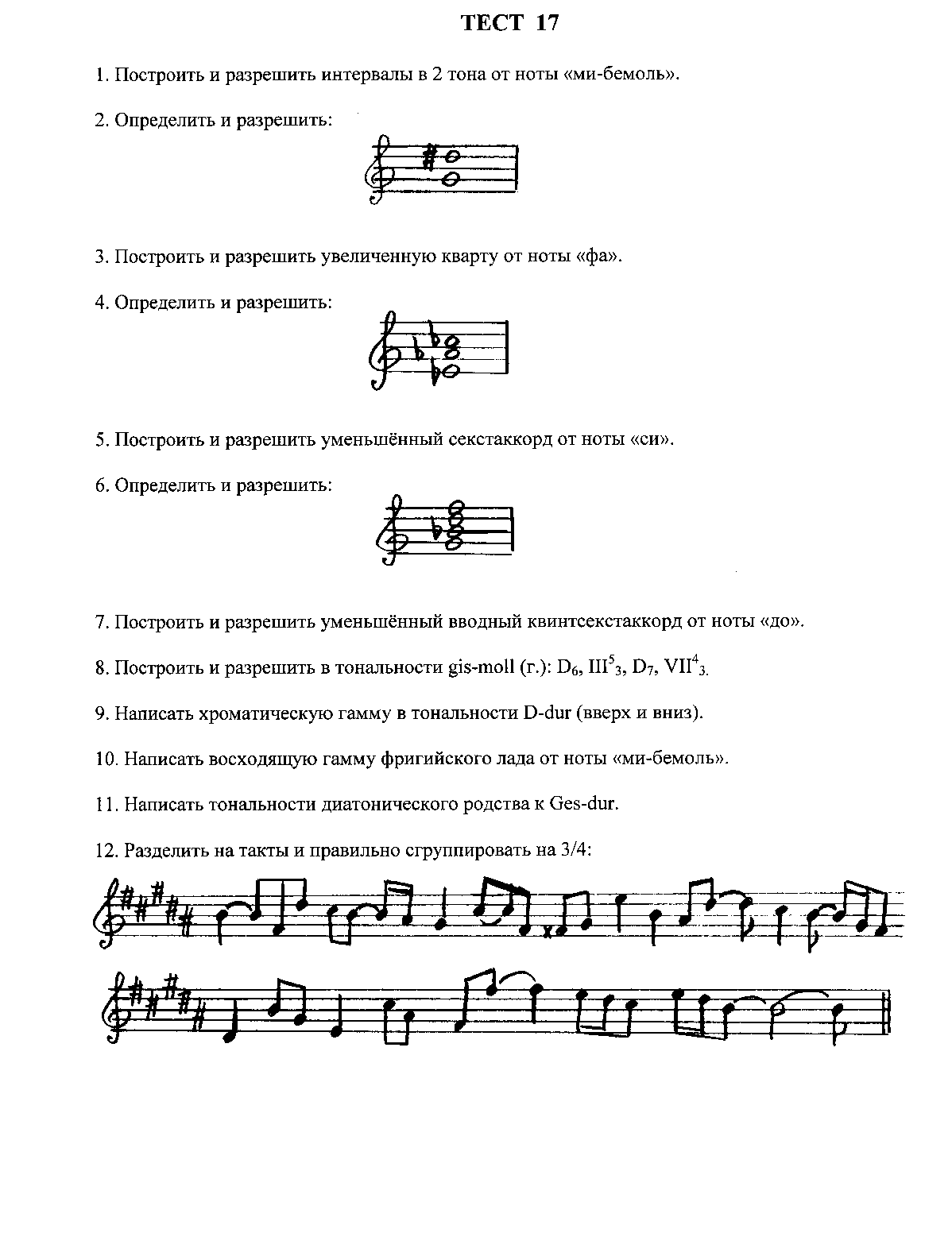 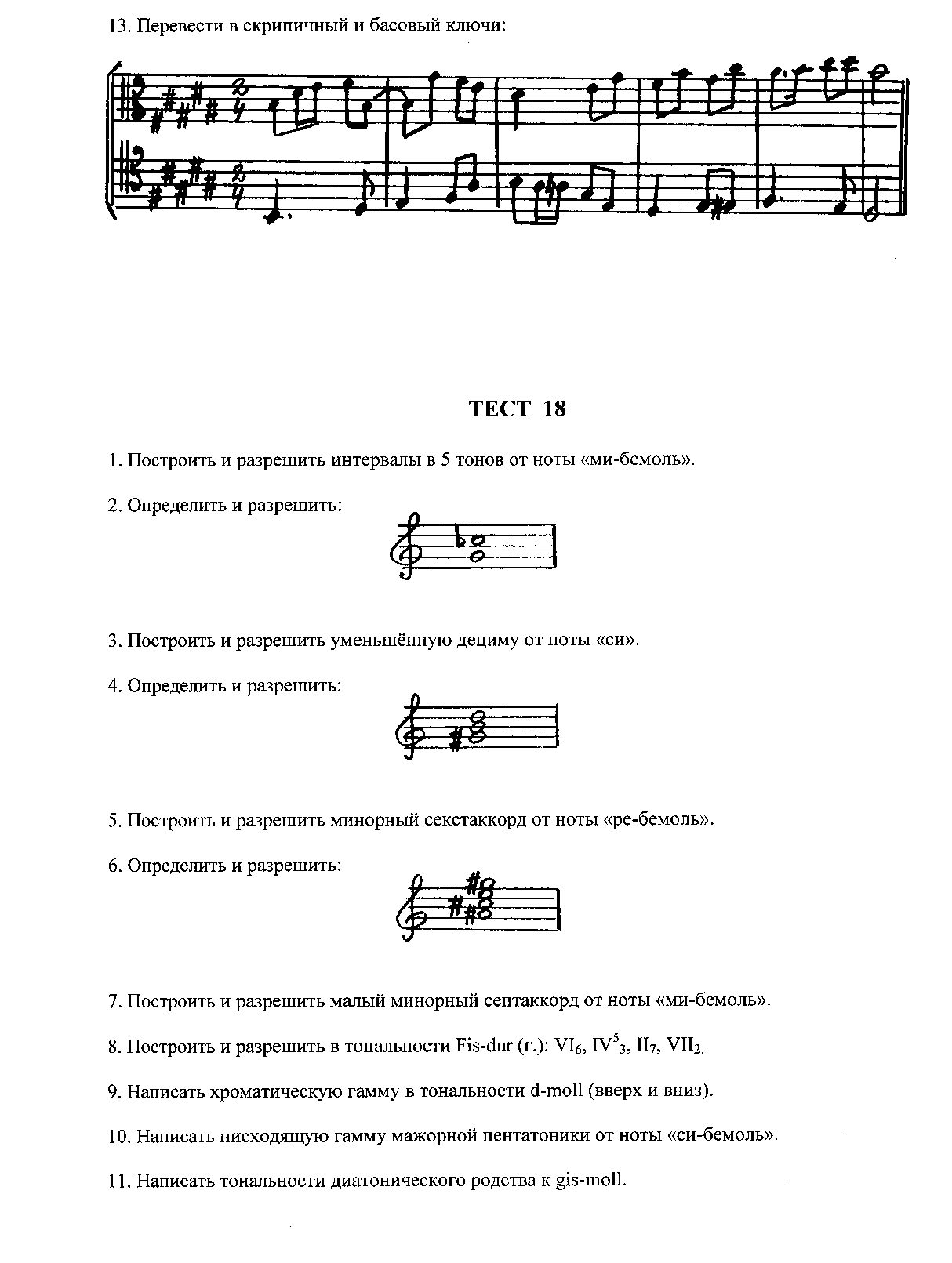 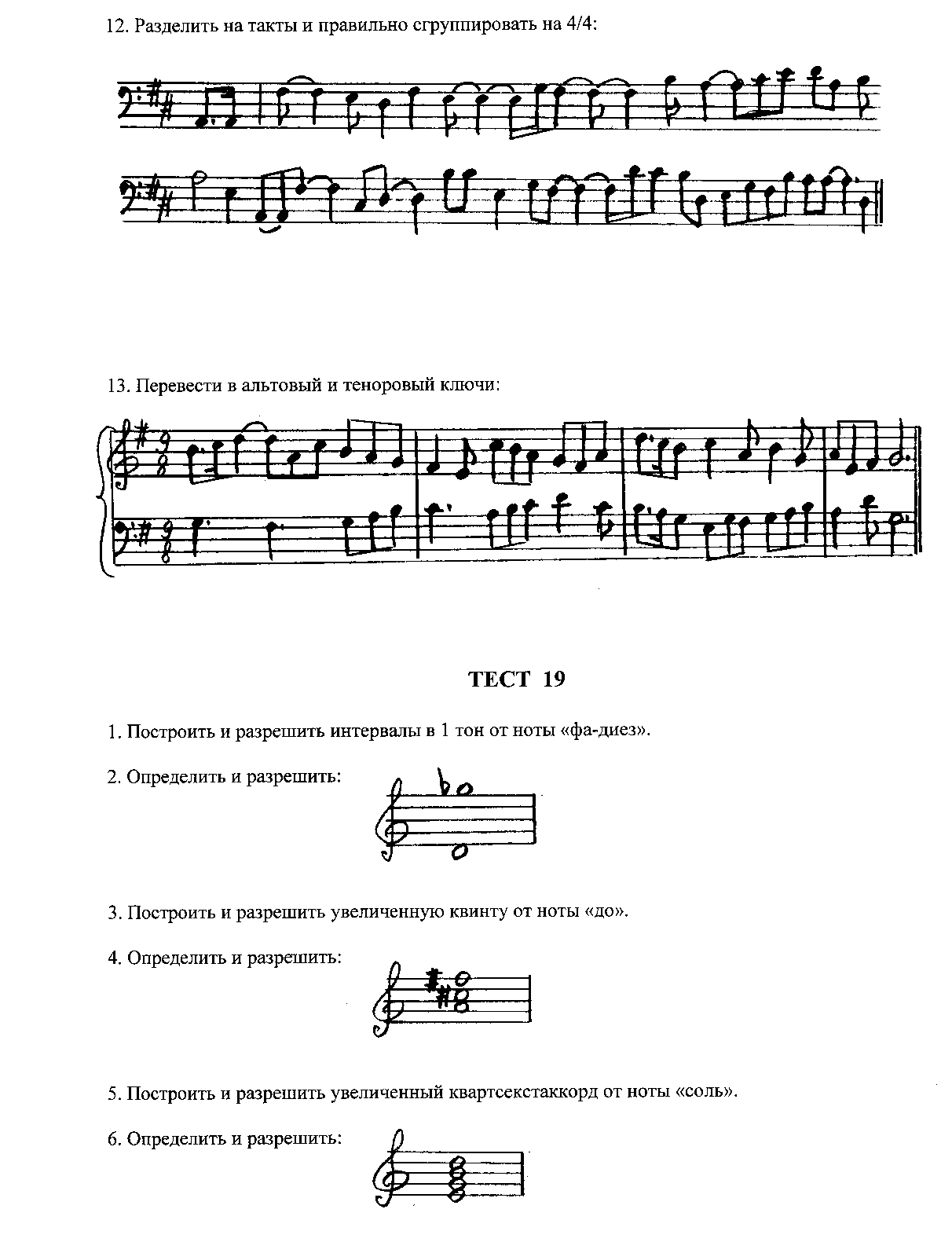 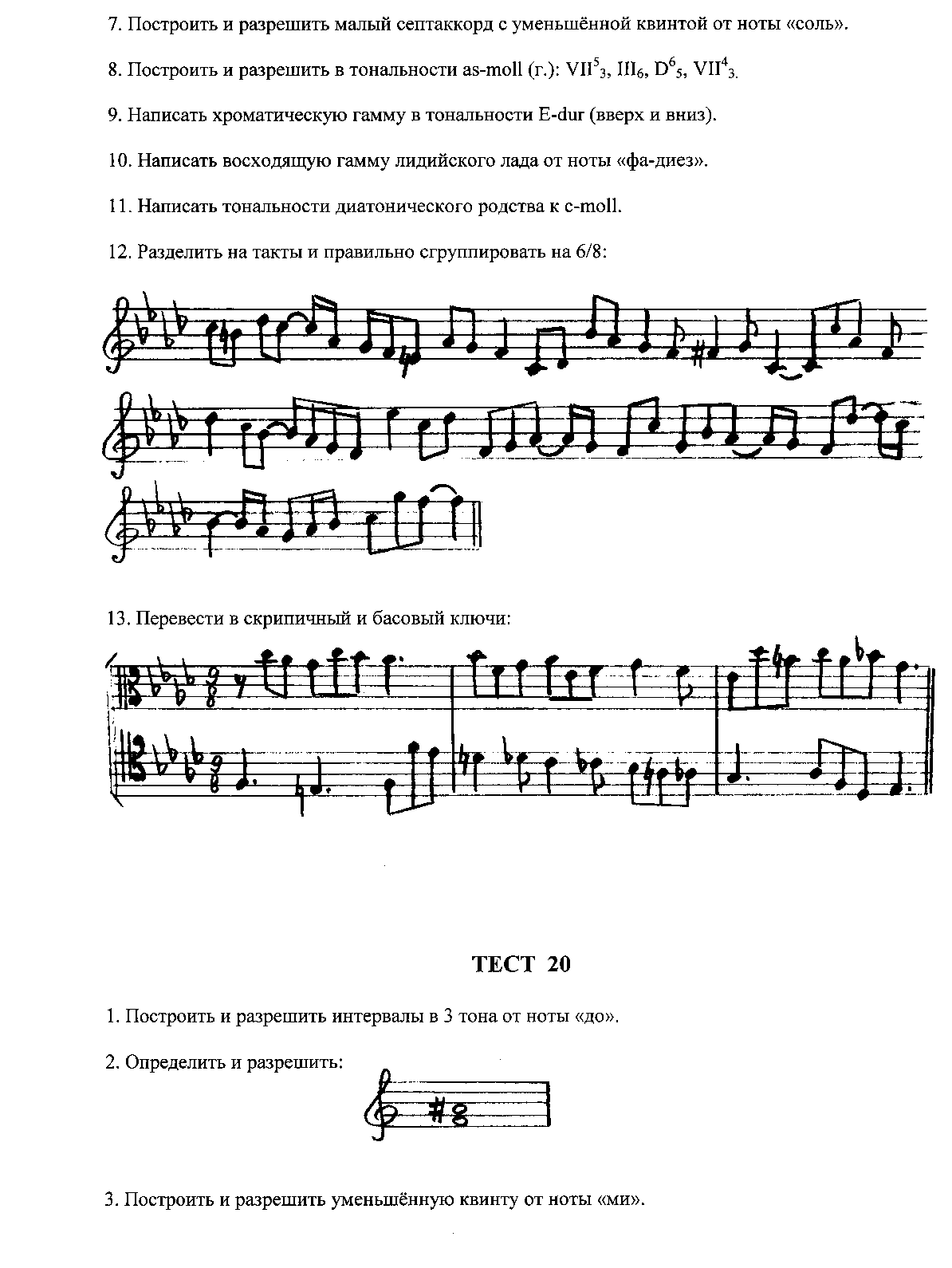 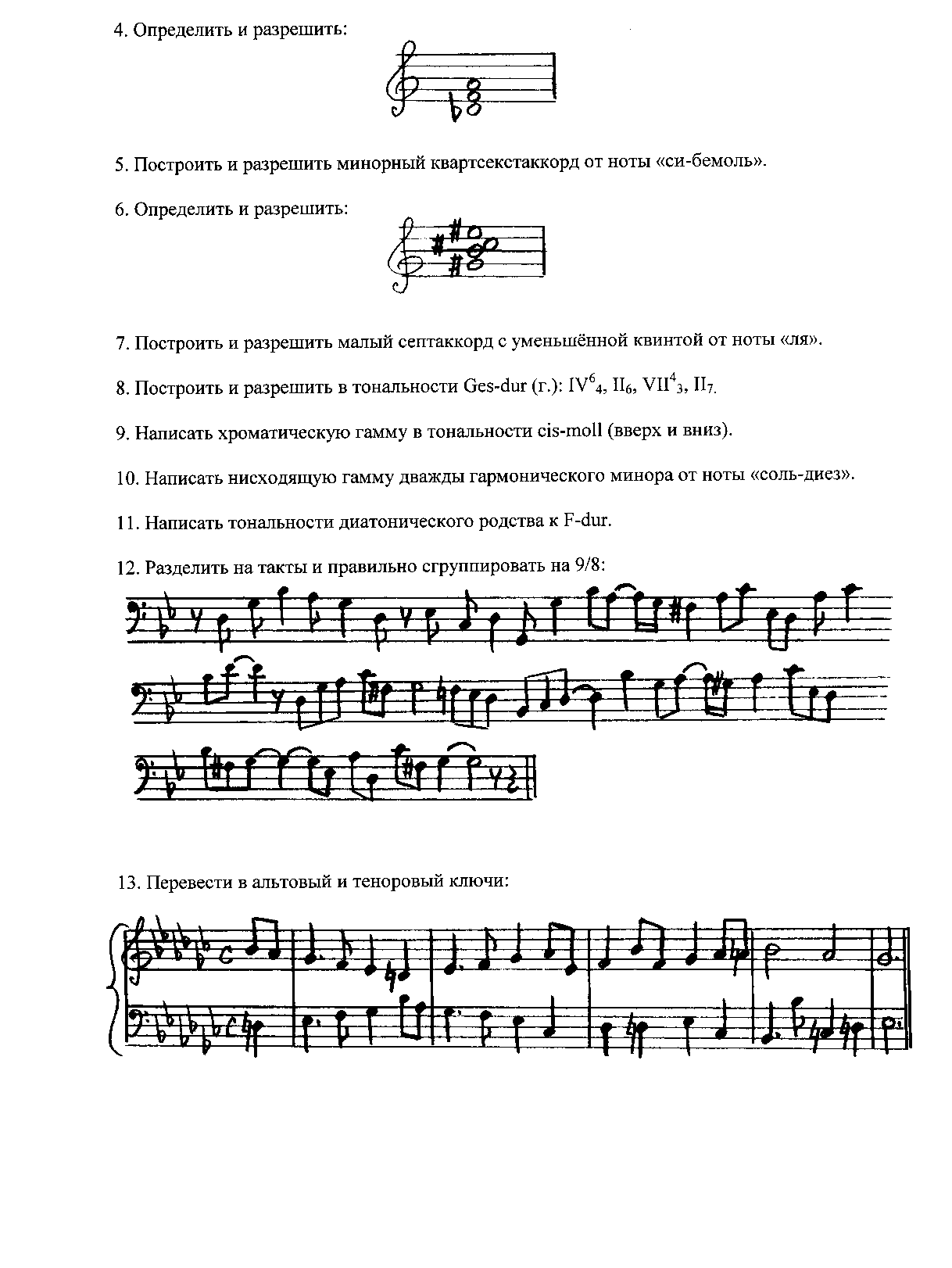 